Couvercle d'aération pour tuyaux, raccords et coudes LD 200Unité de conditionnement : 1 pièceGamme: K
Numéro de référence : 0018.0331Fabricant : MAICO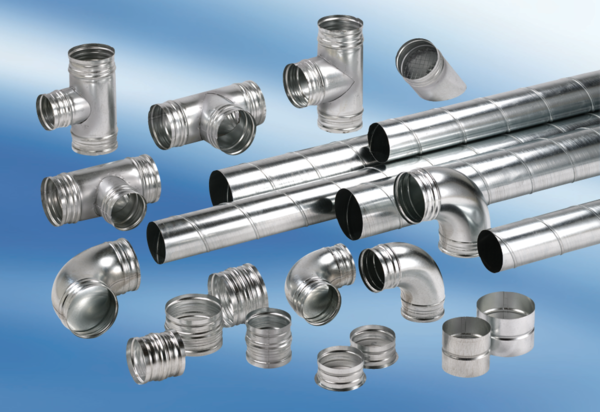 